Allegato 1 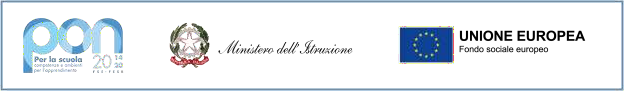 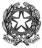 MINISTERO DELL'ISTRUZIONE, DELL'UNIVERSITA' E DELLA RICERCAISTITUTO COMPRENSIVO DI EDOLOVia A. Morino, 5 - 25048  EDOLO (BS)  - Tel. 0364.71247 - Fax 0364.73161Codice Univoco: UF1EK9e-mail: bsic87000g@istruzione.it	bsic87000g@pec.istruzione.itsito web: www.icedolo.edu.itAl Dirigente ScolasticoISTITUTO COMPRENSIVO DI EDOLOOGGETTO: Avviso per la selezione di figure professionali ESPERTO MADRELINGUA  per la realizzazione del progetto:Avviso pubblico prot. n. 9707 del 27/04/2021 “Realizzazione di percorsi educativi volti al potenziamento delle   competenze e per l’aggregazione e la socializzazione delle studentesse e degli studenti nell'emergenza Covid-19 (Apprendimento e socialità)”.SCUOLA IN AZIONECodice Progetto: 10.2.2A-FDRPOC-LO-2021-79Codice CUP: G43D21001860007MODULO ENGLISH TIMEDOMANDA DI PARTECIPAZIONE FIGURA DI ESPERTO MADRELINGUAIl/La sottoscritto/a ________________________________________________________________________ nato/a a _______________________ (____) il ___/___/______ codice fiscale ________________________ residente a ________________________ (____) in via ______________________________________ n. ___recapito telefono fisso ______________________, recapito telefono cellulare ________________________indirizzo E-Mail (obbligatorio) _______________________________________________________________CHIEDEdi partecipare alla selezione per l’attribuzione dell’incarico di ESPERTO MADRELINGUA relativamente al progetto:Il/La sottoscritto/a, consapevole che le dichiarazioni dei requisiti, qualità e titoli riportate nella domanda e nel curriculum vitae sono soggette alle disposizioni del Testo Unico in materia di documentazione amministrativa emanate con D.P.R. n. 445 del 28/12/2000, dichiara sotto la propria responsabilità quanto segue: di aver preso visione e di accettare integralmente le disposizioni e le condizioni previste nell’avviso;di essere consapevole della responsabilità penale e della decadenza da eventuali benefici acquisiti nel caso di dichiarazioni mendaci;di godere dei diritti politici; di non aver riportato condanne penali e non avere provvedimenti penali o disciplinari in corso, ovvero di avere i seguenti procedimenti e provvedimenti penali pendenti ……………………………………………………….; di essere in possesso dei requisiti indicati nell’avviso di selezione per lo svolgimento dell’incarico richiesto; di essere disponibile ad adattarsi al calendario definito dall’istituto scolastico; di impegnarsi a documentare puntualmente tutta l’attività svolta;di non essere in alcuna delle condizioni di incompatibilità con l’incarico previsto dalla normativa vigente;di avere la competenza informatica e d’utilizzo della piattaforma on line “Gestione progetti PON scuola”Data ____________				                 Firma ___________________________Il/La sottoscritto/a autorizza l’Istituzione scolastica, ai sensi del D.Lgs. 196/2003 modificato dal D.Lgs n.101/2018 che recepisce il Regolamento UE 2016/679, al trattamento dei dati personali dichiarati nella presente autocertificazione esclusivamente nell’ambito e per i fini istituzionali della Pubblica Amministrazione.Data ________________			                 Firma ___________________________Allega alla presente:carta di identità curriculum vitae in formato europeo (con evidenziate le esperienze ed i titoli per i 
          quali si richiede la valutazione)AzioneTipologia ModuloTitolo del ModuloDestinatariore10.2.2A 10.2.2A-FSEPON-LO-2021-176 English time ALUNNI CLASSI QUARTE E QUINTEI C EDOLO30